22. 10. 2020 Workshop s odborníkem na téma:„Vaříme s kuchařem“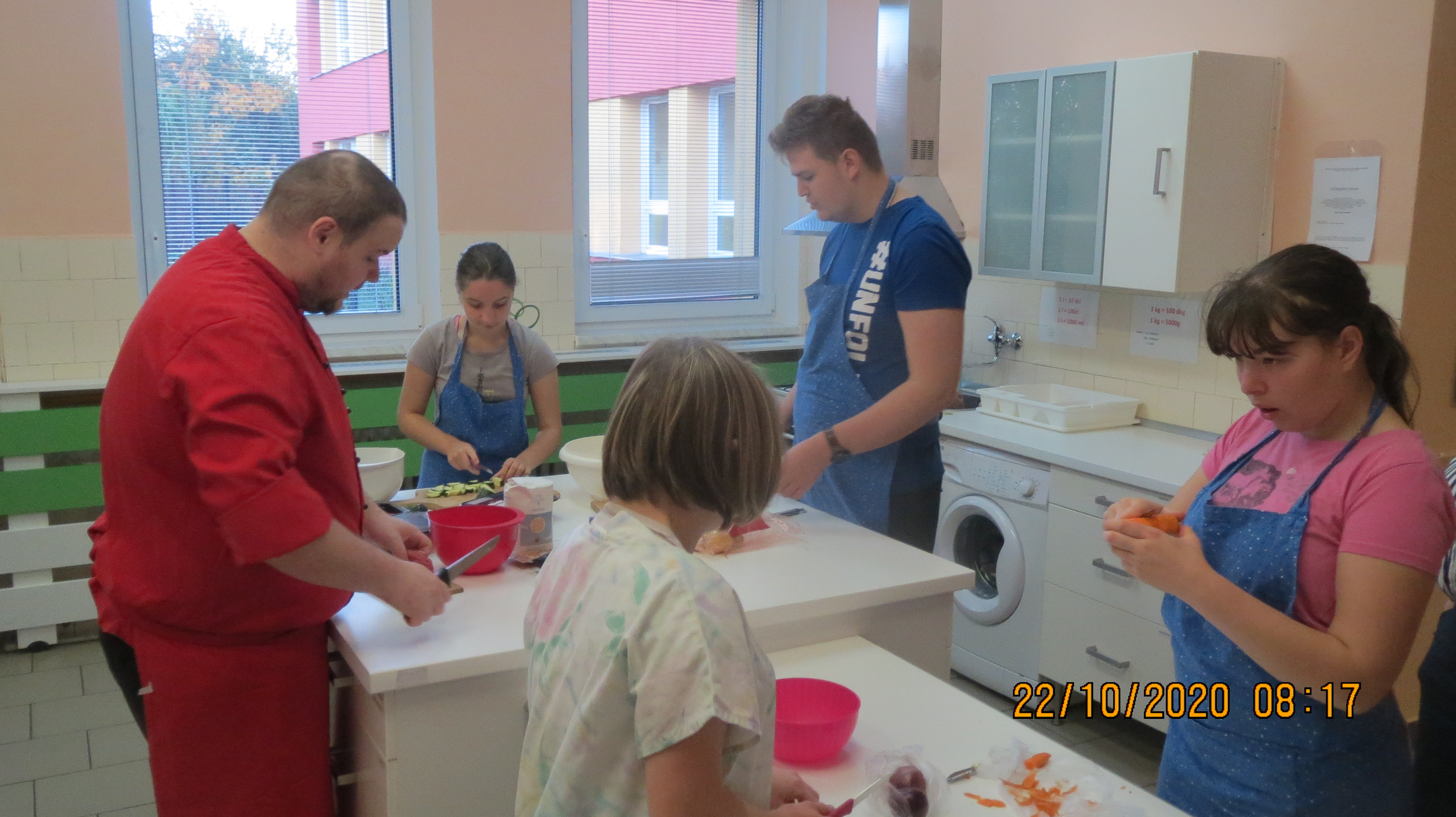 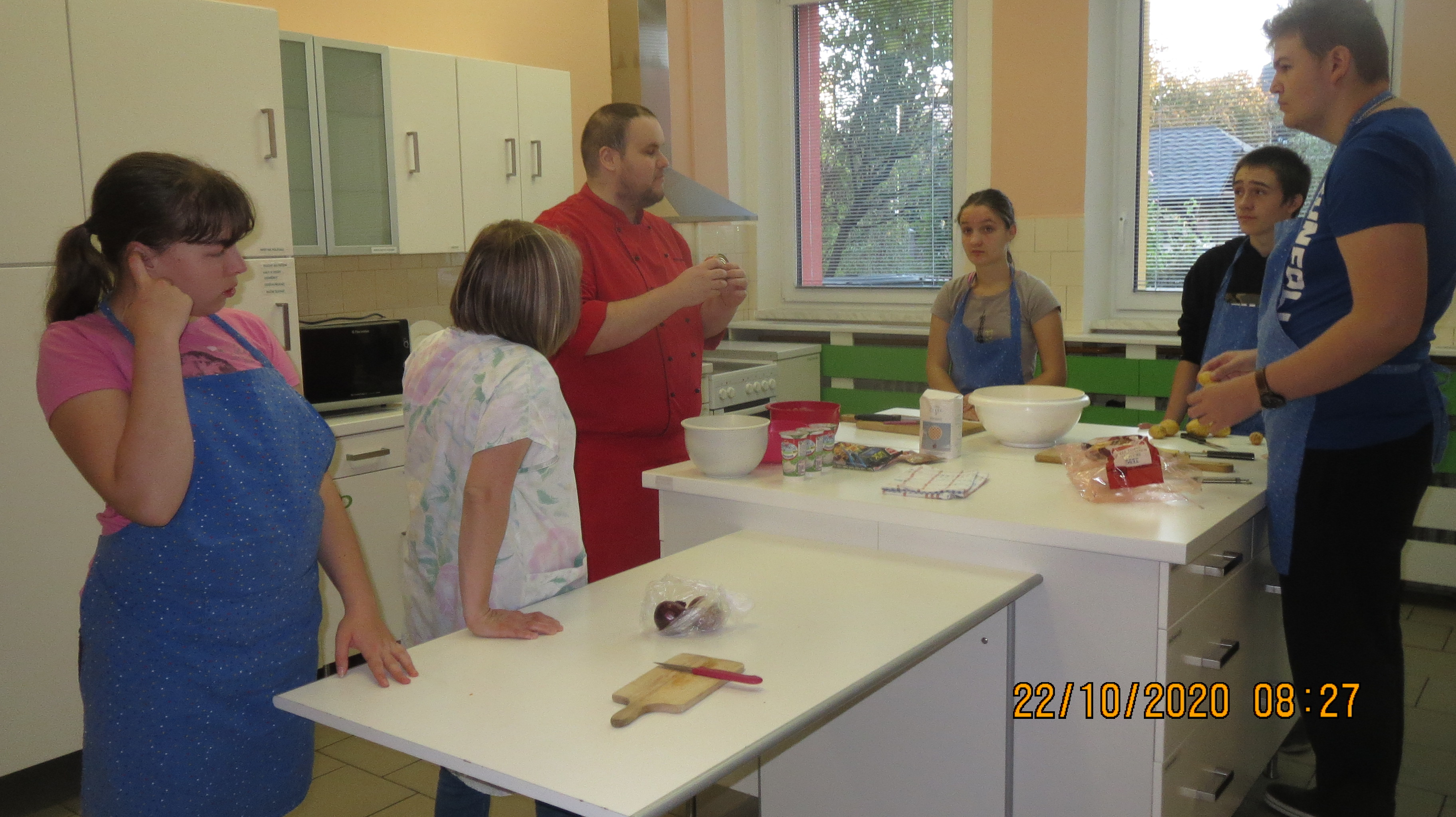 